HELP YOUR DIABETESNEW PATIENT APPLICATION(PLEASE PRINT)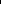 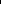 Do you know someone who’s been through the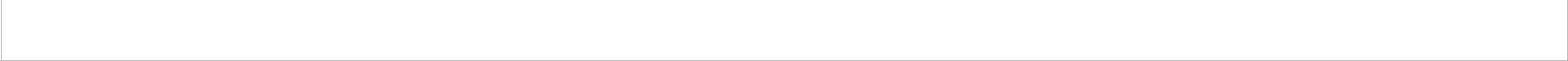 HYD Program?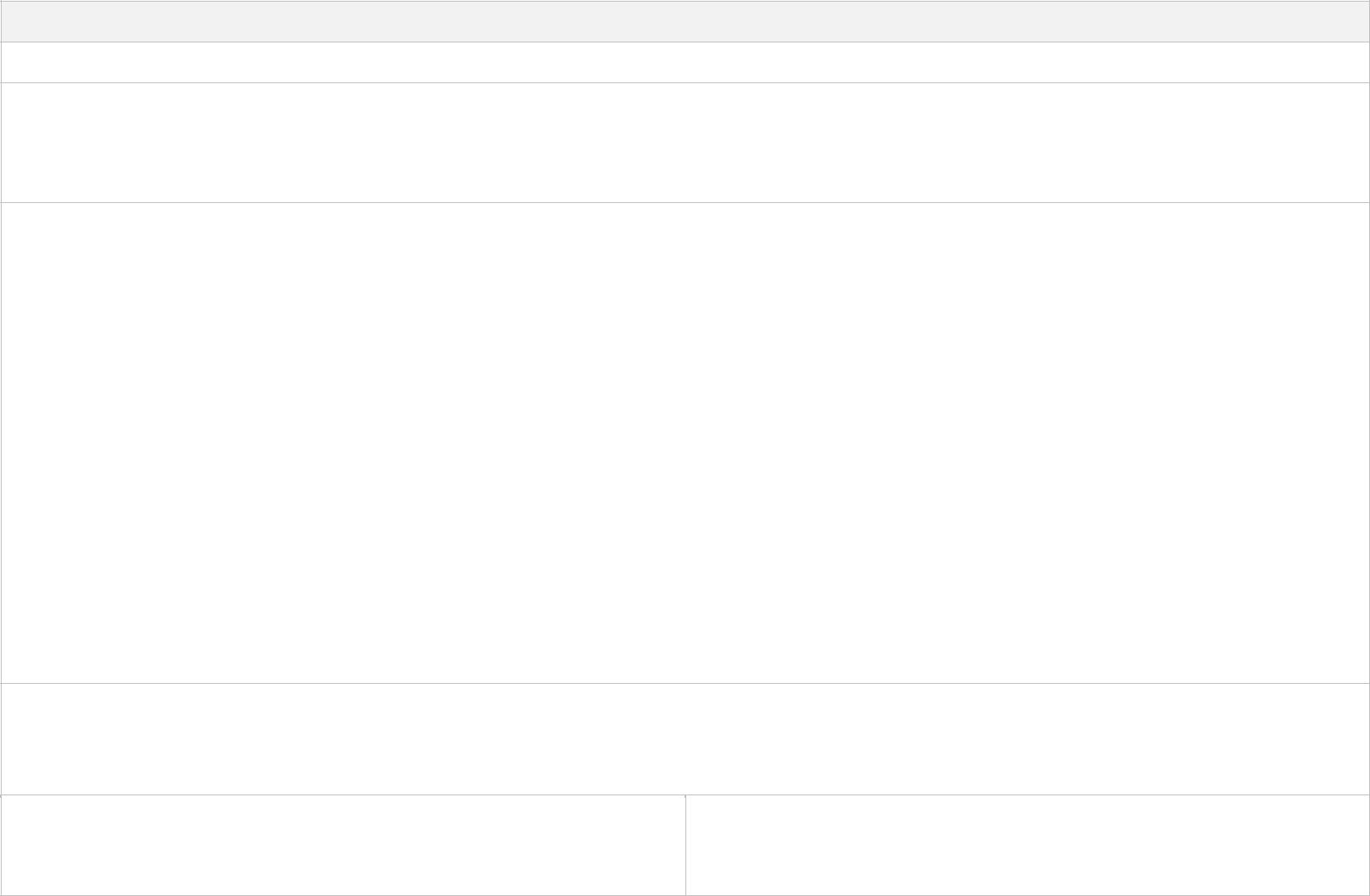 DIABETES HISTORY(Please give your lab work to your Wellness Coordinator, if you have it with you)When were you diagnosed with Type 2 Diabetes?	Month / Yearq Blurred Vision (retinopathy)q Neuropathy (tingling, numbness, burning pain, Restless Leg Syndrome)q Increased UrinationDiabetic Symptoms (list all)	q Low Sex Driveq High Blood Pressureq Lack of Energyq Difficulty SleepingOn a Scale of 1 to 10 (10 being the highest motivation) how motivated are you to reverse your diabetes? ______________Do you understand that you will have to make some lifestyle changes to reverse your diabetes? q Yes q NoAre you willing to make some lifestyle changes? q Yes	q NoBLOOD SUGAR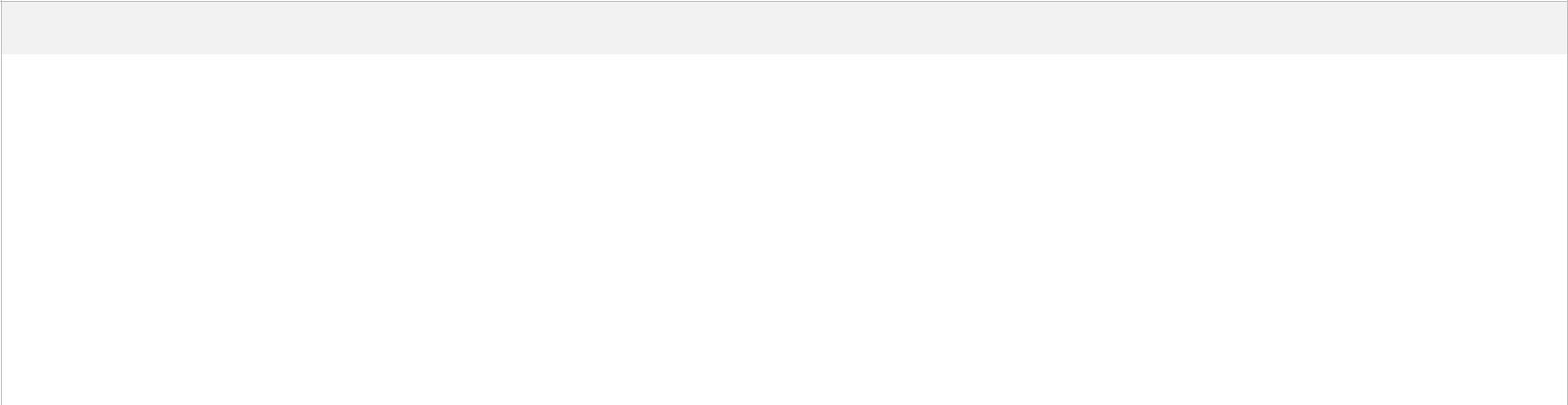 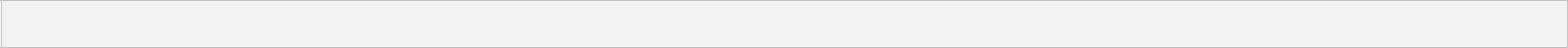 MEDICATIONS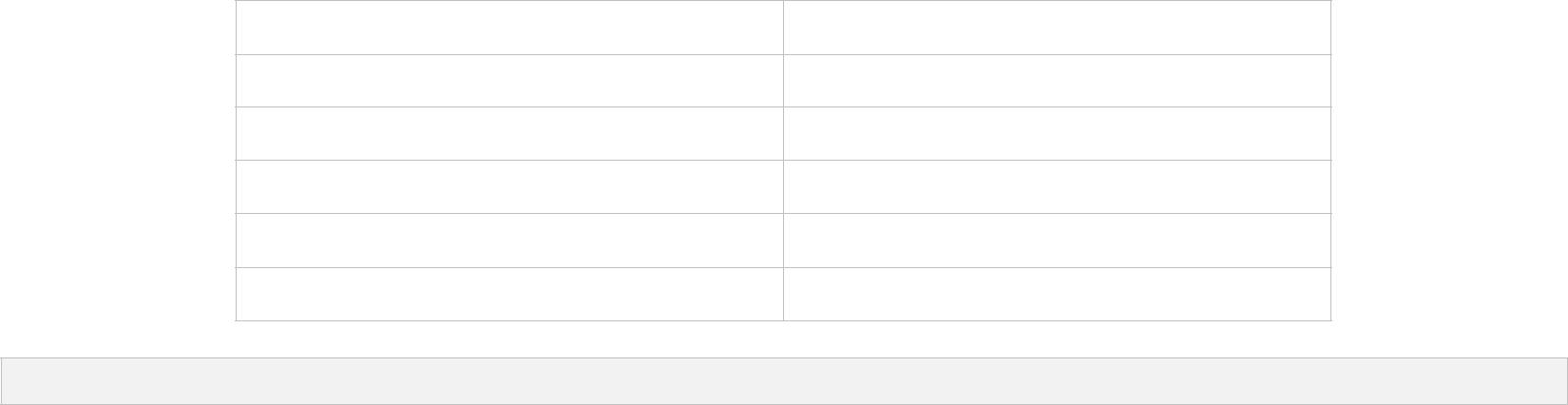 MEDICAL AND SOCIAL HISTORY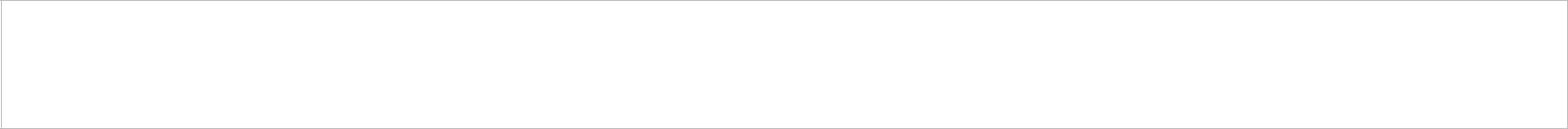 Which of these common diabetic complications concerns you the most?q Blurred Vision that can lead to blindnessq Kidney stress that can lead to dialysisq High Blood Pressure that can lead to heart attack or stroke q Neuropathy that can lead to amputations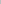 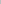 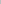 Today’s date:Today’s date:Wellness Coordinator:Wellness Coordinator:Wellness Coordinator:Wellness Coordinator:Wellness Coordinator:PATIENT INFORMATIONPATIENT INFORMATIONPATIENT INFORMATIONPATIENT INFORMATIONPATIENT INFORMATIONPATIENT INFORMATIONLast Name:Last Name:First:q Mr.q Missq MissMarital status (circle one)Marital status (circle one)Marital status (circle one)Marital status (circle one)Marital status (circle one)q Mr.q Missq Missq Mrs.q _____q _____Single / Mar / Div / Sep / WidSingle / Mar / Div / Sep / WidSingle / Mar / Div / Sep / WidSingle / Mar / Div / Sep / WidSingle / Mar / Div / Sep / WidSingle / Mar / Div / Sep / WidHeight:Height:Weight:Home Phone #:Home Phone #:Home Phone #:Mobile Phone #:Mobile Phone #:Mobile Phone #:Birth date:Birth date:Birth date:Birth date:Age:Sex:()())///q Mq F()())///q Mq FStreet address:Street address:Street address:Spouse’s Name:Spouse’s Name:Spouse’s Name:Spouse’s Name:Spouse’s Name:City:City:State:Zip Code:Email:Email:Email:Occupation:Occupation:Employer:Employer:Length of EmploymentLength of EmploymentLength of EmploymentLength of EmploymentLength of EmploymentReferred to HYD by (please check one box):Referred to HYD by (please check one box):Referred to HYD by (please check one box):Referred to HYD by (please check one box):Referred to HYD by (please check one box):Referred to HYD by (please check one box):Referred to HYD by (please check one box):q Newspaperq Radioq Postcardq Postcardq TVq TVq TVq Free Bookletq Free Bookletq Free Bookletq Facebookq Facebookq Friend ______________________________q Friend ______________________________q Friend ______________________________q Friend ______________________________q Friend ______________________________q Friend ______________________________q Facebookq Facebookq Friend ______________________________q Friend ______________________________q Friend ______________________________q Friend ______________________________q Friend ______________________________q Friend ______________________________q Internet Searchq Internet Searchq Internet Searchq Internet Searchq Other________________________q Other________________________q Other________________________q Other________________________q Other________________________q Other________________________q Other________________________q Signage on Buildingq Signage on Buildingq Signage on Buildingq Received Phone Callq Received Phone Callq Received Phone Callq Received Phone Callq Received Phone Callq Internet Searchq Internet Searchq Internet Searchq Internet Searchq Other________________________q Other________________________q Other________________________q Other________________________q Other________________________q Other________________________q Other________________________q Signage on Buildingq Signage on Buildingq Signage on Buildingq Received Phone Callq Received Phone Callq Received Phone Callq Received Phone Callq Received Phone CallHow often do you have symptoms?When did your symptoms start?Do you feel like your current treatments are helping your Diabetes?  q Yesq NoWhy do you want to Reverse Your Diabetes?Blood Sugar WITHOUT MedicationsBlood Sugar WITHOUT MedicationsBlood Sugar WITHOUT MedicationsBlood Sugar WITHOUT MedicationsBlood Sugar WITHOUT MedicationsBlood Sugar WITHOUT MedicationsBlood Sugar WITH MedicationBlood Sugar WITH MedicationBlood Sugar WITH MedicationBlood Sugar WITH MedicationBlood Sugar WITH MedicationBlood Sugar WITH MedicationBlood Sugar WITH MedicationHIGHESTHIGHESTHIGHESTLOWESTLOWESTLOWESTLast A1C:Last Fasting Blood Sugar:Last Fasting Blood Sugar:Last Blood Pressure:Last Blood Pressure:Last Blood Pressure:Last Blood Pressure:Last Blood Pressure:Date Taken:Date Taken:Date Taken:Date Taken:Date Taken:Date Taken:Date Taken:Date Taken:Do You Check Your Blood Sugar?Do You Check Your Blood Sugar?Do You Check Your Blood Sugar?Do You Check Your Blood Sugar?Do You Check Your Blood Sugar?q Explained To Patient To Purchaseq Explained To Patient To Purchaseq Explained To Patient To Purchaseq Explained To Patient To Purchaseq Explained To Patient To Check BS Dailyq Explained To Patient To Check BS Dailyq Explained To Patient To Check BS Dailyq Explained To Patient To Check BS DailyGlucose Monitor Because TheyGlucose Monitor Because TheyGlucose Monitor Because TheyGlucose Monitor Because They_____ Day _____Weekq Never Checkq Never Checkq Never Checkq Never CheckDon’t Have OneDon’t Have OneDon’t Have OneDon’t Have OneSurgeries / HospitalizationsDateTraumaDatePast / Recent IllnessDateAllergiesDate# of Children?# of Children?# of Grand Children?# of Grand Children?# of Grand Children?# of Grand Children?AlcoholY/NDrinks per weekDrinks per weekDrinks per weekDrinks per weekTobaccoY/NPacks per dayPacks per dayPacks per dayPacks per dayCaffeineY/NCups per dayCups per dayCups per dayCups per dayPatient SignaturePatient SignatureDate of ConsultationDate of ConsultationDate of ConsultationHYD Doctor Approval for ProgramHYD Doctor Approval for ProgramHYD Doctor Approval for ProgramDateDatePatient SignaturePatient SignatureDate of ConsultationDate of ConsultationDate of Consultation